                                                           HEBİLLİ KALESİ Mersin’in yaklaşık 18 km. kuzeydoğusundaki Hebilli Köyündedir. Ortaçağ dönemine tarihlenen kalenin uzunluğu 20 m., genişliği 14 m.’ dir. Komutan Kalah Habellieh tarafından yaptırılmıştır. Dışı kesme kalker taş kaplama, içi moloz taşlarla örülmüştür. Yer yer ağaç hatıl izleri bulunmaktadır. Tavanı tonozlu, köşeleri yuvarlak kuleli ve iki katlıdır. Eteğinde sarnıç ve kilise kalıntısı vardır . Köyün girişinde şapel olabilecek tonozlu küçük bir yapı kalıntısı da bulunmaktadır. 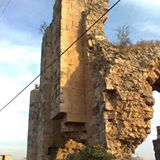                         Hebilli Köyü